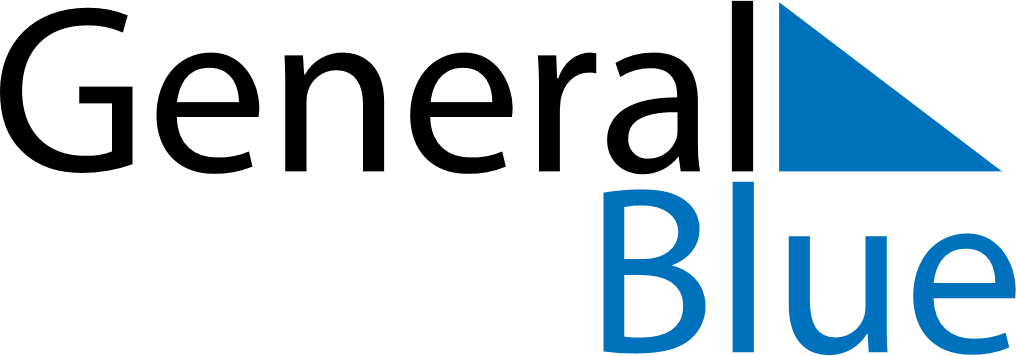 January 2024January 2024January 2024January 2024January 2024January 2024Keminmaa, Lapland, FinlandKeminmaa, Lapland, FinlandKeminmaa, Lapland, FinlandKeminmaa, Lapland, FinlandKeminmaa, Lapland, FinlandKeminmaa, Lapland, FinlandSunday Monday Tuesday Wednesday Thursday Friday Saturday 1 2 3 4 5 6 Sunrise: 10:46 AM Sunset: 2:03 PM Daylight: 3 hours and 17 minutes. Sunrise: 10:44 AM Sunset: 2:06 PM Daylight: 3 hours and 21 minutes. Sunrise: 10:43 AM Sunset: 2:08 PM Daylight: 3 hours and 25 minutes. Sunrise: 10:41 AM Sunset: 2:11 PM Daylight: 3 hours and 30 minutes. Sunrise: 10:39 AM Sunset: 2:14 PM Daylight: 3 hours and 35 minutes. Sunrise: 10:37 AM Sunset: 2:17 PM Daylight: 3 hours and 40 minutes. 7 8 9 10 11 12 13 Sunrise: 10:34 AM Sunset: 2:20 PM Daylight: 3 hours and 45 minutes. Sunrise: 10:32 AM Sunset: 2:23 PM Daylight: 3 hours and 50 minutes. Sunrise: 10:30 AM Sunset: 2:26 PM Daylight: 3 hours and 56 minutes. Sunrise: 10:27 AM Sunset: 2:30 PM Daylight: 4 hours and 2 minutes. Sunrise: 10:25 AM Sunset: 2:33 PM Daylight: 4 hours and 8 minutes. Sunrise: 10:22 AM Sunset: 2:36 PM Daylight: 4 hours and 14 minutes. Sunrise: 10:19 AM Sunset: 2:40 PM Daylight: 4 hours and 20 minutes. 14 15 16 17 18 19 20 Sunrise: 10:17 AM Sunset: 2:43 PM Daylight: 4 hours and 26 minutes. Sunrise: 10:14 AM Sunset: 2:47 PM Daylight: 4 hours and 33 minutes. Sunrise: 10:11 AM Sunset: 2:51 PM Daylight: 4 hours and 39 minutes. Sunrise: 10:08 AM Sunset: 2:54 PM Daylight: 4 hours and 46 minutes. Sunrise: 10:05 AM Sunset: 2:58 PM Daylight: 4 hours and 53 minutes. Sunrise: 10:02 AM Sunset: 3:02 PM Daylight: 4 hours and 59 minutes. Sunrise: 9:59 AM Sunset: 3:05 PM Daylight: 5 hours and 6 minutes. 21 22 23 24 25 26 27 Sunrise: 9:55 AM Sunset: 3:09 PM Daylight: 5 hours and 13 minutes. Sunrise: 9:52 AM Sunset: 3:13 PM Daylight: 5 hours and 20 minutes. Sunrise: 9:49 AM Sunset: 3:17 PM Daylight: 5 hours and 27 minutes. Sunrise: 9:46 AM Sunset: 3:20 PM Daylight: 5 hours and 34 minutes. Sunrise: 9:43 AM Sunset: 3:24 PM Daylight: 5 hours and 41 minutes. Sunrise: 9:39 AM Sunset: 3:28 PM Daylight: 5 hours and 48 minutes. Sunrise: 9:36 AM Sunset: 3:32 PM Daylight: 5 hours and 55 minutes. 28 29 30 31 Sunrise: 9:32 AM Sunset: 3:36 PM Daylight: 6 hours and 3 minutes. Sunrise: 9:29 AM Sunset: 3:39 PM Daylight: 6 hours and 10 minutes. Sunrise: 9:26 AM Sunset: 3:43 PM Daylight: 6 hours and 17 minutes. Sunrise: 9:22 AM Sunset: 3:47 PM Daylight: 6 hours and 24 minutes. 